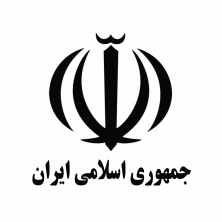 سازمان ملی استاندارد ایراناداره کل استاندارد استان ....گواهینامه انطباق محصول دانش بنیان (KB-COC)بر اساس بند 2 مصوبات یکصد و نهمین اجلاسیه شورای عالی استاندارد و قوانین و مقررات موضوعه سازمان ملی استاندارد ایران و در اجرای تفاهم نامه شماره 90225/11 مورخ 11/11/1395 فی مابین سازمان ملی استاندارد ایران و معاونت علمی و فناوری ریاست جمهوری، و با استناد به نامه شماره ..................... مورخ ...................... معاونت مذکور و و بررسی و تصمیمات متخذه در کمیته ارزیابی مورخ .............................، بدینوسیله گواهی شود کالای/خدمت:ساخته/ارائه شده توسط آقای/خانم/شرکت دانش بنیان "....................." (به شماره ثبت ..............) با استاندارد (های) .............................. مطابقت دارد.این گواهی صرفا به منزله انطباق کالای مذکور با استاندارد مندرج و جهت ارائه به مشتریان حقیقی و حقوقی صادر گردید و مجوزی برای استفاده از علامت استاندارد ملی ایران نمی باشد.													            رئیس سازمان ملی استاندارد ایران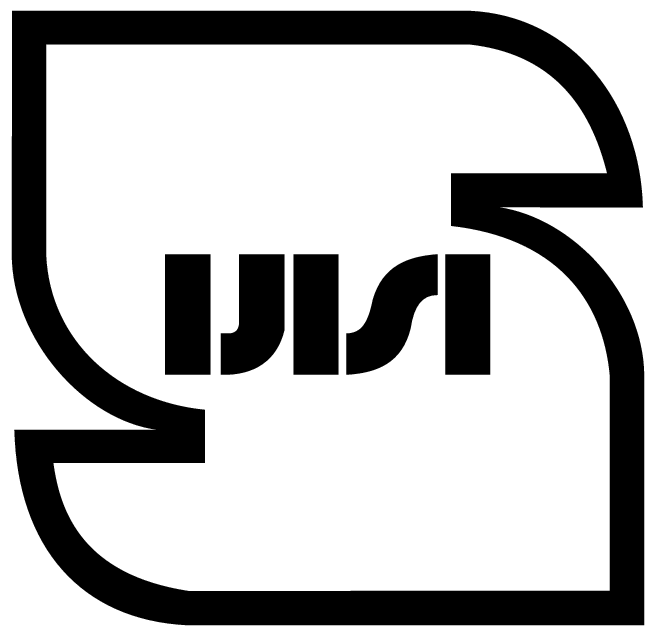 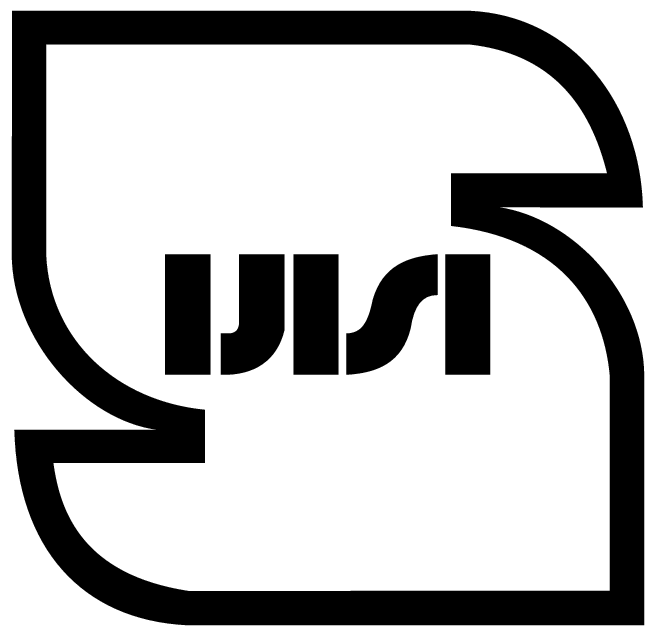 سازمان ملی استاندارد ایراناداره کل استاندارد استان ....پروانه کاربرد علامت استاندارد دانش نماد بر اساس بند 2 مصوبات یکصد و نهمین اجلاسیه شورای عالی استاندارد و قوانین و مقررات سازمان ملی استاندارد ایران و در اجرای تفاهم نامه شماره 90225/11 مورخ 11/11/1395 فی مابین سازمان ملی استاندارد ایران و معاونت علمی و فناوری ریاست جمهوری، و با استناد به نامه شماره ..................... مورخ ...................... معاونت مذکور و بررسی و تصمیمات متخذه در کمیته ارزیابی مورخ .............................، به موجب این پروانه به آقای/خانم/شرکت دانش بنیان "........................................................................" (به شماره ثبت ............................) اجازه داده می شود با رعایت استاندارد(های) ملی ........................................ و قوانین و مقررات ذیربط از علامت استاندارد دانش نماد برای: استفاده نماید.															               													            رئیس سازمان ملی استاندارد ایران..........................................(عنوان کالا  یا خدمت)................................................................................(عنوان کالا  یا خدمت)......................................